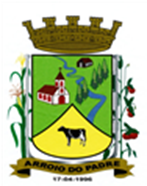 ESTADO DO RIO GRANDE DO SULMUNICÍPIO DE ARROIO DO PADREGABINETE DO PREFEITOÀ			Mensagem 105/2022.Câmara Municipal de VereadoresSenhora PresidenteSenhores VereadoresPara guardar conformidade com a situação encontrada quanto a remuneração de profissional médico vinculado ao ESF-Programa Estratégica Saúde da Família, e o subsídio do prefeito providenciou-se o presente projeto de lei.O projeto de lei 105/2022 altera o valor da remuneração do médico ESF fixado na Lei Municipal nº 2.104 de 27 de fevereiro de 2020, inclusive propondo a sua revogação.Viu-se que o vencimento de médico do ESF somado a este o valor da insalubridade ultrapassa o valor do subsidio do prefeito. Esta situação impõe correção, objeto desta proposta legislativa. Consta nela o valor do vencimento do médico que permite que se agregue a ele o valor correspondente a insalubridade sem ultrapassar a orientação constitucional que estabelece que nenhum servidor público do município pode ganhar de remuneração mais que prefeito municipal.Isto posto, faz-se necessário a alteração como se propõe. Pede-se que o projeto de lei tramite em regime de urgência.Nada mais a acrescentar neste momento.Atenciosamente.Arroio do Padre, 22 de julho de 2022_____________________Rui Carlos PeterPrefeito MunicipalÀ Sra.Jodele Vahl SchlesenerPresidente da Câmara Municipal de VereadoresArroio do Padre/RSESTADO DO RIO GRANDE DO SULMUNICÍPIO DE ARROIO DO PADREGABINETE DO PREFEITOPROJETO DE LEI Nº 105, DE 22 DE JULHO DE 2022.Altera a Lei Municipal Nº 961, de 30 de outubro de 2009, alterando o valor do vencimento do Cargo de Médico ESF, 40 horas semanais, e revoga a Lei Municipal nº 2.104, de 27 de fevereiro de 2020.Art. 1° A presente Lei altera o artigo 3º da Lei Municipal Nº 961, de 30 de outubro de 2009, e alterações vigentes, alterando o valor do vencimento do Cargo de Médico ESF, 40 horas semanais.Art. 2º O valor do vencimento do Cargo de Médico ESF, 40 horas semanais, passa a vigorar conforme abaixo estabelecido:Art. 3º Mantêm-se inalterados os demais vencimentos legalmente consignadas na Lei Municipal Nº 961, de 30 de outubro de 2009 e alterações posteriores, vigentes nesta data. Art. 4º Esta Lei entra em vigor na data de sua publicação, revogando neste ato a Lei Municipal nº 2.104, de 27 de fevereiro de 2020.Arroio do Padre, 22 de julho de 2022.Visto técnico:Loutar PriebSecretário de Administração, Planejamento, Finanças, Gestão e Tributos.                                           Rui Carlos PeterPrefeito MunicipalDenominação da categoria funcionalValor Padrão - R$Médico ESF – 40hsR$ 12.600,00